Maths- WB 1.6.20Before you start the activities, you will need to complete the quiz and watch the video. Some activities you can complete in your new Maths books but some tables I have copied for you so you do not need to draw the table. You can cut and stick them in your book with the rest of the work from that day. Monday- To convert between seconds, minutes and hoursPlease follow the slides and complete questions 1 to 3 in your exercise books. 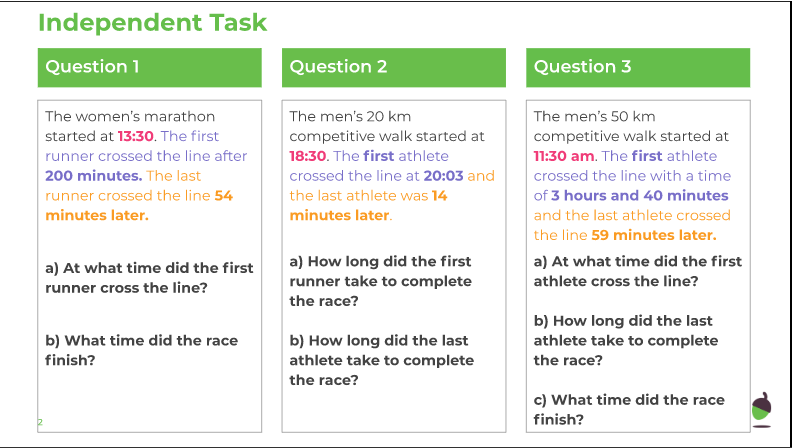 Tuesday – To solve problems involving converting between hours and minutesPlease find a copy of the independent task below. 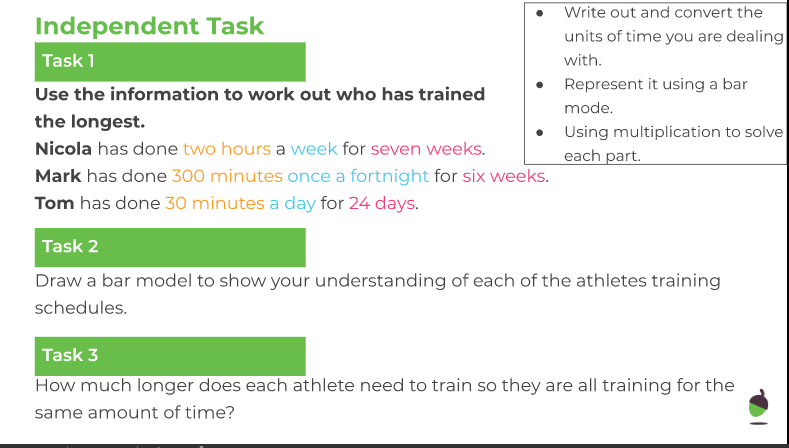 Wednesday – To convert between units of lengthPlease find a copy of the independent task below. 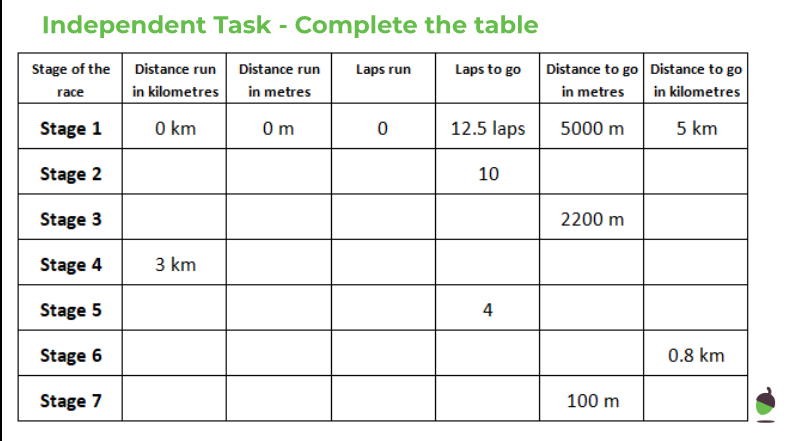 Thursday - To apply length conversions to problemsPlease find a copy of the independent task below.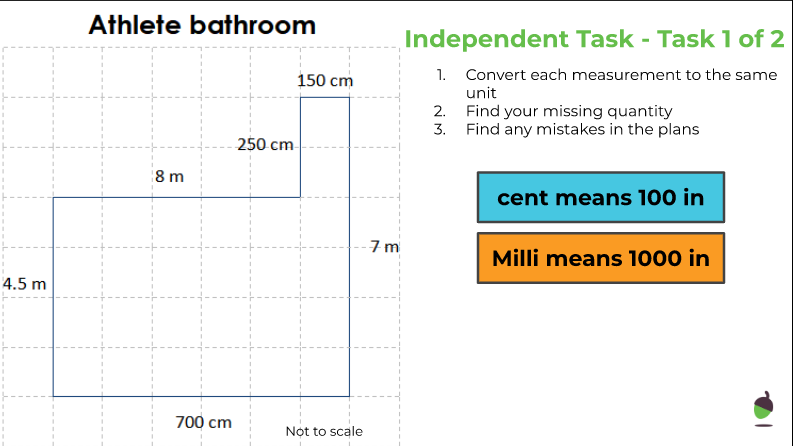 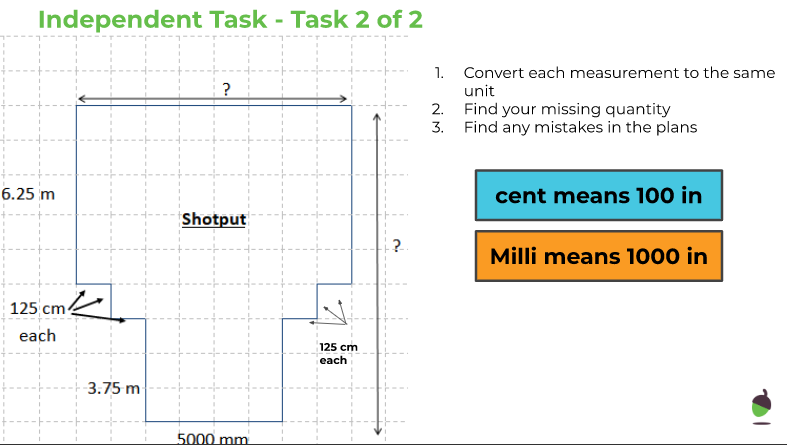 Friday - To find the perimeter and convert units of measurementsPlease find a copy of the independent task below.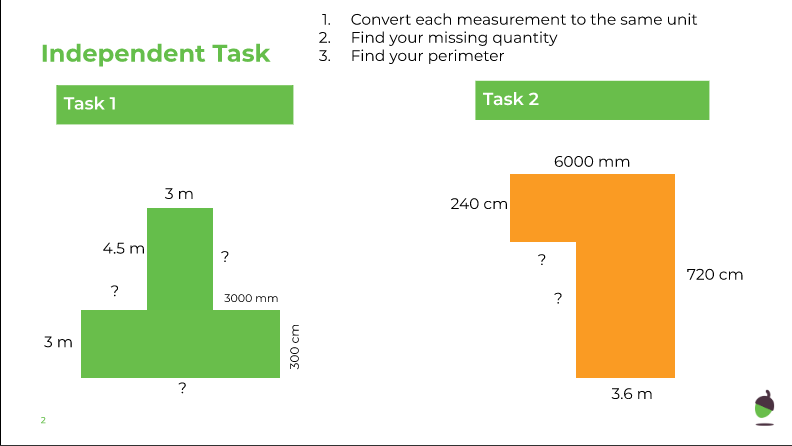 